PROPOSAL (up to 2,000 words plus appendices)PROPOSAL (up to 2,000 words plus appendices)A.	Identification of new streamA.	Identification of new streamName, Location, Academic units (Faculties, departments, or schools) offering the new stream / optionAnticipated stream /option start dateName, title, phone number and email address of contact personB.   History and context of the program indicating value of a new stream or option B.   History and context of the program indicating value of a new stream or option C.   Aims, goals and/or objectivesC.   Aims, goals and/or objectivesDistinctive characteristicsAnticipated contribution to the UVic Strategic Framework, Faculty, and academic unit’s strategic plansTarget audience, student demandInclude plans for student recruitmentDistinctive characteristicsAnticipated contribution to the UVic Strategic Framework, Faculty, and academic unit’s strategic plansTarget audience, student demandInclude plans for student recruitmentD.   Admission requirementsInclude plans for admissions and transfer within BC system where appropriate   E.   Areas of research and teaching specialization of faculty complement who will teach programF.  Curriculum designSchedule of course deliveryIdentify the prescribed set of core and prerequisite courses. Identify which courses already exist at UVic and which new courses will be implemented as a result of the program.Delivery methods (e.g., plans for distance education, or computer assisted delivery) as appropriate to targeted student segmentsLinkages between the learning outcomes and the curriculum design (refer either to program-specific learning outcomes or up to 3 UVic learning outcomes. (See https://web.uvic.ca/calendar2018-05/cal/uvic/learning-outcomes.html).  Integration of opportunities for experiential learning, community-engaged or research-enriched learningWhen applicable, describe: 1) the purpose of practica, Co-op work terms, 2) the unit’s plans to develop placement opportunities for students, 3) the level of support extended to students seeking placements, 4) the anticipated outcomes of the work term or field placement, and 5) students’ evaluation during their placements.Opportunities for community engaged and research-enriched learning Residency requirements and anticipated times to completionPolicies on student evaluationDescribe the integration  of  international or Indigenous content or perspectives in the curriculumG.   Enrolment plan for the program ( i.e., anticipated annual intake number and graduates)H.   Resource plan When additional resources will be required from the Library, include evidence of consultation with the UVic Librarian(i.e., an email or letter)I.   Related streams or options in UVic programs or other British Columbia post-secondary institutionsJ.   Evidence of consultation with other UVic Departments/Faculties participating in the delivery of the stream or option, when applicable. (Provide copies of emails or letters of support in an appendix.)Strategic RelevanceOverview/nature of the existing academic program & proposed streamAlignment with the university’s mission and strategic planSenate/academic considerationsDemand and availabilityResource implications (including resource plan, revenue and expenditure implications)Other relevant factors (including impact and outcomes)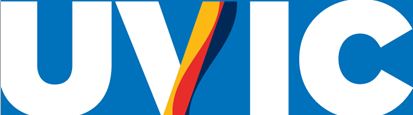 